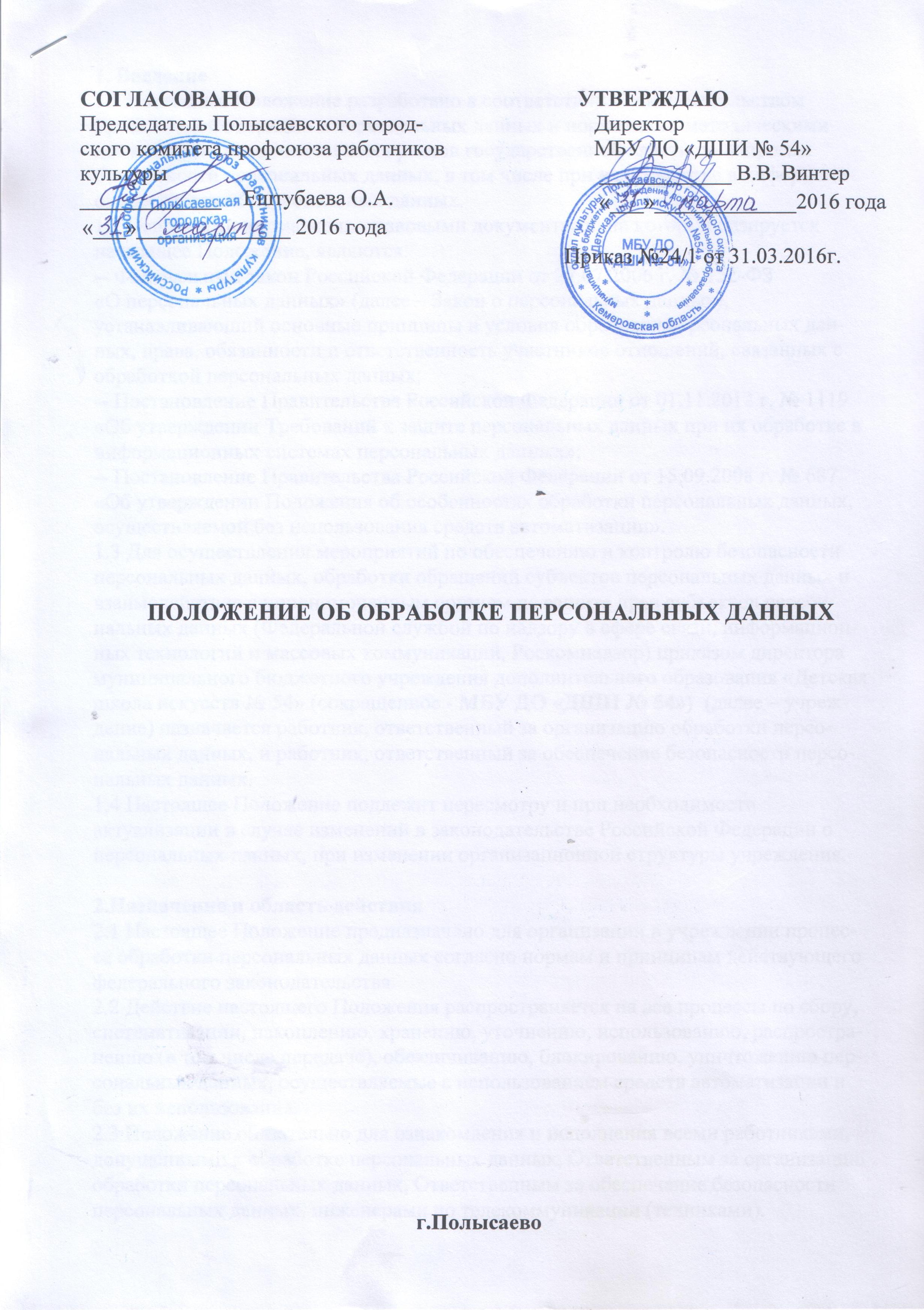 1. Введение1.1 Настоящее Положение разработано в соответствии с законодательствомРоссийской Федерации о персональных данных и нормативно-методическимидокументами исполнительных органов государственной власти по вопросамбезопасности персональных данных, в том числе при их обработке в информационных системах персональных данных.1.2 Основными нормативно-правовыми документами, на которых базируетсянастоящее Положение, являются: -- Федеральный закон Российской Федерации от 27.07.2006 г. № 152-ФЗ«О персональных данных» (далее – Закон о персональных данных),устанавливающий основные принципы и условия обработки персональных данных, права, обязанности и ответственность участников отношений, связанных собработкой персональных данных;-- Постановление Правительства Российской Федерации от 01.11.2012 г. № 1119«Об утверждении Требований к защите персональных данных при их обработке винформационных системах персональных данных»;-- Постановление Правительства Российской Федерации от 15.09.2008 г. № 687«Об утверждении Положения об особенностях обработки персональных данных,осуществляемой без использования средств автоматизации».1.3 Для осуществления мероприятий по обеспечению и контролю безопасностиперсональных данных, обработки обращений субъектов персональных данных ивзаимодействия с уполномоченным органом по защите прав субъектов персональных данных (Федеральной службой по надзору в сфере связи, информационных технологий и массовых коммуникаций, Роскомнадзор) приказом директора муниципального бюджетного учреждения дополнительного образования «Детская школа искусств № 54» (сокращенное - МБУ ДО «ДШИ № 54»)  (далее – учреждение) назначается работник, ответственный за организацию обработки персональных данных, и работник, ответственный за обеспечение безопасности персональных данных.1.4 Настоящее Положение подлежит пересмотру и при необходимостиактуализации в случае изменений в законодательстве Российской Федерации оперсональных данных, при изменении организационной структуры учреждения.2.Назначение и область действия2.1 Настоящее Положение предназначено для организации в учреждении процесса обработки персональных данных согласно нормам и принципам действующего федерального законодательства.2.2 Действие настоящего Положения распространяется на все процессы по сбору, систематизации, накоплению, хранению, уточнению, использованию, распространению (в том числе передаче), обезличиванию, блокированию, уничтожению персональных данных, осуществляемые с использованием средств автоматизации и без их использования.2.3 Положение обязательно для ознакомления и исполнения всеми работниками, допущенными к обработке персональных данных, Ответственным за организацию обработки персональных данных, Ответственным за обеспечение безопасности персональных данных, инженерами по телекоммуникации (техниками).3.Принципы и условия обработки персональных данных3.1 Принципы обработки персональных данных3.1.1 Обработка персональных данных должна осуществляться на основеследующих принципов:1) законности целей и способов обработки персональных данных идобросовестности;2) соответствия целей обработки персональных данных целям, заранееопределенным и заявленным при сборе персональных данных, а также полномочиям оператора;3) соответствия объема и характера обрабатываемых персональных данных,способов обработки персональных данных целям обработки персональных данных;4) достоверности персональных данных, их достаточности для целейобработки, недопустимости обработки персональных данных, избыточных поотношению к целям, заявленным при сборе персональных данных;5) недопустимости объединения созданных для несовместимых между собойцелей обработки баз данных информационных систем персональных данных.3.1.2 Хранение персональных данных должно осуществляться в форме,позволяющей определить субъекта персональных данных, не дольше, чем этоготребуют цели их обработки, и они подлежат уничтожению по достижении целейобработки или в случае утраты необходимости в их достижении.3.2 Условия обработки персональных данных3.2.1 Обработка персональных данных может осуществляться оператором с согласия субъектов персональных данных, за исключением случаев, предусмотренных законодательством, в частности:1) обработка персональных данных осуществляется на основании федерального закона, устанавливающего ее цель, условия получения персональных данных и круг субъектов, персональных данных которых подлежат обработке, а также определяющего полномочия оператора;2) обработка персональных данных осуществляется в целях исполнения договора, стороной которого либо выгодоприобретателем или поручителем по которому является субъект персональных данных, а также для заключения договора по инициативе субъекта персональных данных или договора, по которому субъект персональных данных будет являться выгодоприобретателем или поручителем;3) обработка персональных данных осуществляется для статистических илииных научных целей при условии обязательного обезличивания персональныхданных;4) обработка персональных данных необходима для защиты жизни, здоровьяили иных жизненно важных интересов субъекта персональных данных, еслиполучение согласия субъекта персональных данных невозможно;5) обработка персональных данных необходима для осуществления прав и законных интересов учреждения как оператора или третьих лиц либо для достижения общественно значимых целей при условии, что при этом не нарушаются права и свободы субъекта персональных данных.3.2.2 В следующих случаях требуется дополнительное письменное согласиесубъекта на обработку его персональных данных:1) включение персональных данных субъекта в общедоступные источникиперсональных данных;2) обработка специальных категорий персональных данных, касающихся расовой, национальной принадлежности, политических взглядов, религиозных или философских убеждений, состояния здоровья, интимной жизни;3) обработка биометрических персональных данных (сведений, которые характеризуют физиологические особенности человека и на основе которых можно установить его личность);4) трансграничная передача персональных данных на территории иностранных государств, не обеспечивающих адекватной защиты прав субъектов персональных данных;5) принятие на основании исключительно автоматизированной обработки персональных данных решений, порождающих юридические последствия в отношении субъекта персональных данных или иным образом затрагивающих его права и законные интересы.3.2.3 Обработка специальных категорий персональных данных допускается безписьменного согласия субъекта в медико-профилактических целях, в целях установления медицинского диагноза, оказания медицинских и медико-социальных услуг при условии, что такая обработка осуществляется лицом, профессионально занимающимся медицинской деятельностью и обязанным в соответствии с законодательством Российской Федерации сохранять врачебную тайну.3.2.4 В случае недееспособности субъекта персональных данных согласие на обработку его персональных данных дает в письменной форме законный представитель субъекта персональных данных.3.2.5 В случае смерти субъекта персональных данных согласие на обработку егоперсональных данных дают в письменной форме наследники субъекта персональных данных, если такое согласие не было дано субъектом персональных данных при его жизни. 3.2.6 При отсутствии необходимости письменного согласия субъекта на обработку его персональных данных в форме, определенной законодательством, для возможности доказательства получения согласия субъекта на обработку его персональных данных рекомендуется брать согласие субъекта в произвольной форме. Примером такого согласия может служить поле для подписи субъекта персональных данных (либо для проставления субъектом галочки) и текст рядом с этим полем: «Даю МБУ ДО «ДШИ № 54»  свое согласие на обработку своихперсональных данных с целью _________________ на срок _________/ до момента отзыва данного согласия».3.2.7 Для каждого процесса учреждения, в рамках которого производится обработка персональных данных, и для осуществления которого требуется письменное согласие субъекта персональных данных, по приведенной форме составляется отдельный шаблон согласия на обработку с указанием целей обработки персональных данных в рамках данного процесса, видов персональных данных и необходимого периода их хранения.3.2.8 В случае если учреждение на основании договора поручает обработку персональных данных другому лицу, существенным условием договора является обязанность обеспечения указанным лицом конфиденциальности персональных данных и безопасности персональных данных при их обработке, а также обязательное указание целей передачи персональных данных и перечня видов передаваемых на обработку персональных данных.3.2.9 Учреждением  и третьими лицами, получающими доступ к персональным данным, должна обеспечиваться конфиденциальность таких данных.4.Требования к обработке персональных данных4.1 Обязанности Учреждения4.1.1 В соответствии с требованиями Закона о персональных данных учреждение обязано:1) предоставлять субъекту персональных данных (законному представителюсубъекта) по его запросу информацию, касающуюся обработки его персональныхданных, либо на законных основаниях предоставлять отказ в течение тридцати дней с даты получения запроса субъекта персональных данных или его представителя;2) уточнять обрабатываемые персональных данных по требованию субъектаперсональных данных (законного представителя субъекта), блокировать или удалять, если персональных данных являются неполными, устаревшими, неточными,незаконно полученными или не являются необходимыми для заявленной целиобработки в срок, не превышающий семи рабочих дней  со дня предоставлениясубъектом персональных данных или его представителем сведений, подтверждающих эти факты;3) вести журнал учета обращений субъектов персональных данных (законныхпредставителей субъекта), в котором должны фиксироваться запросы субъектовперсональных данных (законных представителей субъектов) на получение персональных данных, а также факты предоставления персональных данных по этим запросам;4) уведомлять субъекта персональных данных об обработке его персональныхданных в том случае, если персональных данных были получены не от субъектаперсональных данных (за исключением случаев, оговоренных в подразделе 4.2.1 ниже);5) в случае достижения цели обработки персональных данных незамедлительнопрекращать обработку персональных данных и уничтожать соответствующиеперсональных данных в срок, не превышающий тридцати дней, если иное не предусмотрено договором, стороной которого, выгодоприобретателем или поручителем по которому является субъект персональных данных, иным соглашением между образовательная организациям и субъектом персональных данных, либо если образовательная организация не вправе осуществлять обработку персональных данных без согласия субъекта персональных данных на основаниях, предусмотренных Законом о персональных данных или другими федеральными законами;6) в случае отзыва субъектом персональных данных (законным представителемсубъекта) согласия на обработку своих персональных данных (персональных данных представляемого лица) прекратить обработку персональных данных и уничтожить персональных данных в следующие сроки:-- в срок, не превышающий тридцати дней с даты достижения цели обработкиперсональных данных, в соответствии с согласием субъекта на обработку егоперсональных данных;-- в срок, не превышающий тридцати дней, если иное не предусмотренодоговором, стороной которого, выгодоприобретателем или поручителем по которому является субъект персональных данных, иным соглашением между образовательной организацией и субъектом персональных данных, либо если учреждение не вправе осуществлять обработку персональных данных без согласия субъекта персональных данных на основаниях, предусмотренныхФЗ «О персональных данных» или другими федеральными законами;7) уведомлять субъекта персональных данных об уничтожении его персональных данных;8) немедленно прекратить обработку персональных данных субъекта персональных данных в случае поступления требования субъекта персональных данных (законного представителя) о прекращении обработки его персональныхданных в целях продвижения товаров, работ, услуг на рынке.4.1.2 В случае если учреждение является уполномоченным лицом по обработке персональных данных, субъект имеет право написать обращение оператору, а оператор со своей стороны должен перенаправить обращение в учреждение.4.2 Процессы обработки персональных данныхОбработка персональных данных в информационных системах персональныхданных включает в себя следующие основные процессы:-- сбор персональных данных;-- использование персональных данных;-- хранение персональных данных в информационных системах персональныхданных;-- передача персональных данных;-- уточнение персональных данных;-- блокирование персональных данных;-- уничтожение персональных данных.4.2.1 Сбор персональных данных4.2.1.1 Персональные данные получаются лично у субъектов персональных данных (законных представителей субъектов) либо от другого оператора, за исключением случаев получения персональных данных из общедоступных источников (в том числе справочников, адресных книг).4.2.1.2 При сборе персональных данных учреждение обязано использовать базы данных, находящиеся на территории Российской Федерации.4.2.1.3 В случаях, когда персональные данные получены не от субъекта персональных данных, то до начала обработки таких персональных данных субъекту персональных данных предоставляется следующая информация:-- наименование и адрес образовательной организации;-- цель обработки персональных данных и ее правовое основание;-- предполагаемые пользователи персональных данных;-- установленные Законом о персональных данных права субъекта персональныхданных;-- источник получения персональных данных.4.2.1.4 Уведомление субъекта об обработке персональных данных, полученныхне от него самого, не осуществляется в следующих случаях:-- субъект персональных данных уведомлен об осуществлении обработки егоперсональных данных соответствующим оператором;-- персональные данные получены на основании федерального закона или в связи с исполнением договора, стороной которого либо выгодоприобретателем или поручителем по которому является субъект персональных данных;-- персональные данные сделаны общедоступными субъектом персональных данных или получены из общедоступного источника;-- учреждение осуществляет обработку персональных данных для статистических или иных исследовательских целей, если при этом не нарушаются права и законные интересы субъекта персональных данных.4.2.1.5 Учреждение может получать, обрабатывать и приобщать к личному делу работников и обучающихся данные о состоянии их здоровья без письменного согласия, когда обработка персональных данных осуществляется или необходима:-- в соответствии с законодательством о государственной социальной помощи,трудовым законодательством, пенсионным законодательством РоссийскойФедерации;-- для защиты жизни, здоровья или иных жизненно важных интересов работникаобразовательной организации либо жизни, здоровья или иных жизненно важныхинтересов других лиц, и получение согласия субъекта персональных данных невозможно;-- для установления или осуществления прав персональных данных работникаучреждения или третьих лиц, а равно и в связи с осуществлением правосудия;-- в соответствии с законодательством об обязательных видах страхования и состраховым законодательством.4.2.1.6 Во всех остальных случаях учреждение может получать, обрабатывать и приобщать к личному делу работников и обучающихся данные о состоянии их здоровья только с их письменного согласия (согласия законных представителей).4.2.2 Использование персональных данныхИспользование персональных данных, собранных в соответствии с подразделом 4.2.1 выше, в информационных системах персональных данных осуществляется работниками, занимающими должности, допущенные приказом директора учреждения к работе с персональными данными, в целях принятия решений или совершения иных действий в отношении субъекта персональных данных и обеспечения функционирования процессов учреждения.4.2.3 Хранение персональных данных4.2.3.1 Хранение персональных данных учреждении осуществляется в соответствии со следующими требованиями:-- хранение персональных данных осуществляется таким образом, чтобы в отношении каждой категории персональных данных можно было определить места их хранения;-- хранение персональных данных осуществляется в форме, позволяющей определить субъекта персональных данных, не дольше, чем этого требуют цели обработки персональных данных, если срок хранения персональных данных не установлен федеральным законом, договором, стороной которого, выгодоприобретателем или поручителем по которому является субъектперсональных данных;-- не осуществляется несанкционированное копирование персональных данныхна отчуждаемые носители информации;-- при хранении персональных данных в информационных системах персональных данных соблюдаются условия, обеспечивающие конфиденциальность и сохранность персональных данных;-- исключен несанкционированный доступ к персональных данных (доступ разрешен только работникам образовательной организации, включенным в перечень должностей работников образовательной организации, допущенных к работе с персональными данными).4.2.3.2 Работники учреждения, обладающие правом доступа к персональным данным, несут ответственность за хранение персональных данных насвоих автоматизированных рабочих местах.4.2.3.3 Копирование персональных данных на внешние электронные носители,такие как флеш-накопители, внешние жесткие диски, CD, DVD и т. д. осуществляется только для выполнения трудовых обязанностей и требований нормативных правовых актов.4.2.4 Передача персональных данных4.2.4.1 Передача персональных данных другим работникам учреждения  или третьим лицам осуществляется в следующих случаях:-- исполнение работником трудовых обязанностей, связанных с обработкойперсональных данных;-- передача персональных данных организациям, с которыми заключены договоры, предполагающие передачу и обработку персональных данных, в целях обеспечения процессов образовательной организации;-- передача персональных данных в рамках исполнения федерального законодательства.4.2.4.2 Работники учреждения, допущенные к работе с персональных данных, не сообщают устно или письменно персональные данные другим работникам или сторонним лицам, которые не участвуют в процессах обработки персональных данных.4.2.4.3 Ответы на письменные запросы других организаций и учреждений в пределах их компетенции и предоставленных полномочий даются в письменнойформе и в том объеме, который позволяет не разглашать излишний объем персональных данных.4.2.4.4 При передаче персональных данных работники учреждения не сообщают персональные данные субъекта персональных данных третьей стороне без письменного согласия субъекта, за исключением случаев, когда это необходимо в целях предупреждения угрозы жизни и здоровью субъекта персональных данных, а также в случаях, предусмотренных Трудовым кодексом Российской Федерации и иными федеральными законами.4.2.4.5 Передача персональных данных возможна только в том случае, если исключен несанкционированный доступ к персональных данных в процессе передачи и обеспечивается конфиденциальность передаваемой информации. Если учреждение на основании договора поручает обработку персональных данных другому лицу, существенным условием договора является обязанность обеспечения указанным лицом конфиденциальности и безопасности персональных данных при их передаче.4.2.4.6 Согласие субъекта на передачу его персональных данных не требуется,если сообщение информации или предоставление документов, содержащихперсональные данные, предусмотрено законодательством Российской Федерации.4.2.4.7 Работники учреждения осуществляют передачу персональных данных субъекта персональных данных представителю субъекта персональных данных, проверив его полномочия в порядке, установленном законодательством Российской Федерации, и ограничиваются только теми персональными данными, которые необходимы для выполнения указанными представителями функций.4.2.4.8 В случаях поручения обработки персональных данных другому лицуучреждение заключает поручение оператора с этим лицом, существенным условием которого является обязанность обеспечения указанным лицом конфиденциальности и безопасности персональных данных при их обработке.4.2.4.9 До начала осуществления трансграничной передачи персональныхданных учреждение обязана убедиться в том, что иностранным государством, на территорию которого осуществляется передача персональных данных, обеспечивается адекватная защита прав субъектов персональных данных.4.2.4.10 Трансграничная передача персональных данных на территории иностранных государств, не обеспечивающих адекватной защиты прав субъектов персональных данных, может осуществляться в случаях:-- наличия согласия в письменной форме субъекта персональных данных натрансграничную передачу его персональных данных;-- предусмотренных международными договорами Российской Федерации.4.2.4.11 Документы, содержащие персональные данные, передаются через организацию, специализирующиеся на почтовых рассылках, организации федеральной почтовой связи, а также лично работникам сторонних организаций под подпись.4.2.4.12 Электронные документы, содержащие персональные данные, передаются на учтенных носителях информации и (или) по телекоммуникационным каналам связи при использовании средств криптографической защиты информации.4.2.5 Уточнение персональных данных4.2.5.1 В случае выявления работником учреждения недостоверных персональных данных или неправомерных действий с ними работник информирует о данном факте Ответственного за организацию обработки персональных данных. Ответственный за организацию обработки персональных данных в срок, не превышающий трех рабочих дней7 с даты этого выявления, 7 Ст. 21 ч. 3 ФЗ «О персональных данных» инициирует выполнение действий, описанных в документе «Порядок обработки обращений субъектов персональных данных».4.2.5.2 В случае уточнения (изменения) персональных данных необходимо известить третьих лиц, которым ранее были сообщены или переданы неверные или неполные персональные данные, обо всех исключениях, исправлениях и дополнениях в них.4.2.5.3 Об устранении допущенных нарушений или об уничтожении персональных данных требуется уведомить субъекта персональных данных или его законного представителя либо уполномоченный орган по защите прав субъектов персональных данных в случае, если соответствующую проверку инициировал указанный орган.4.2.6 Блокирование персональных данных4.2.6.1 В случае выявления работником учреждения неправомерной обработки персональных данных или выявления неточных персональных данных при обращении субъекта или его представителя либо по запросу уполномоченного органа по защите прав субъектов персональных данных Ответственный за организацию обработки персональных данных инициирует блокирование персональных данных, относящихся к этому субъекту персональных данных, и выполнение действий, описанных в документе «Порядок обработки обращений субъектов персональных данных».4.2.6.2 В случаях, если отсутствует возможность уничтожения персональныхданных, учреждение осуществляет блокирование таких персональных данных и обеспечивает их уничтожение в срок, не превышающий шести месяцев.4.2.7 Уничтожение персональных данных4.2.7.1 Персональные данные подлежат уничтожению (или обезличиванию) вследующих случаях в указанные сроки:-- по достижении целей обработки персональных данных – в 30-дневный срок;-- в случае утраты необходимости в достижении целей обработки персональныхданных – в 30-дневный срок;-- в случае отзыва субъектом персональных данных согласия на обработку своихперсональных данных – в 30-дневный10 срок, если иной срок не предусмотрендоговором или соглашением между образовательной организацией и субъектомперсональных данных либо если образовательная организация не вправеосуществлять обработку персональных данных без согласия субъекта персональных данных на основаниях, предусмотренных Законом о персональных данных или другими федеральными законами.4.2.7.2 Персональные данные подлежат уничтожению (или обезличиванию) в срок, не превышающий десяти рабочих дней с даты выявления неправомернойобработки персональных данных, в следующих случаях:-- в случае если персональные данные являются неполными, устаревшими, неточными (при условии, что уточнение персональных данных невозможно);-- в случае если персональные данные являются незаконно полученными;-- в случае если персональные данные не являются необходимыми для заявленной цели обработки.4.2.7.3 Процесс уничтожения персональных данных при достижении целей ихобработки либо в случае утраты необходимости в достижении этих целей инициирует владелец процесса, в котором эти персональные данные обрабатываются.4.2.7.4 Процесс уничтожения персональных данных инициирует Ответственныйза организацию обработки персональных данных.4.2.7.5 Владелец процесса, в котором обрабатываются персональные данные, согласовывает уничтожение персональных данных с Ответственным за организацию обработки персональных данных в служебной записке.4.2.7.6 Ответственный за организацию обработки персональных данных на основании информации, указанной в Перечне персональных данных, обрабатываемых в образовательной организации, определяет, в каких еще бизнес-процессах и в каких информационных системах персональных данных осуществляется обработка персональных данных.4.2.7.7 Ответственный за организацию обработки персональных данныхназначает лицо, ответственное за уничтожение персональных данных. 4.2.7.8 Лицо, ответственное за уничтожение персональных данных, производитуничтожение персональных данных, оформляет и подписывает акт об уничтожении персональных данных. После этого он направляет акт об уничтожении персональных данных Ответственному за организацию обработки персональных данных. 11 Ст. 21 ч. 3 ФЗ «О персональных данных».4.2.7.9 Ответственный за организацию обработки персональных данных утверждает акт об уничтожении персональных данных и уведомляет субъекта персональных данных или его представителя.4.2.7.10 В случае уничтожения персональных данных по результатам проверкиили запроса уполномоченного органа по защите прав субъектов персональныхданных Ответственный за организацию обработки персональных данных уведомляет об уничтожении персональных данных субъекта персональных данных или его представителя.4.2.7.11 В случае отсутствия возможности уничтожения персональных данных втечение сроков, указанных в пунктах 4.2.7.1 и 4.2.7.2 выше, персональные данныедолжны быть заблокированы, после чего персональные данные должны быть уничтожены в срок, не превышающий шести месяцев.4.2.7.12 При уничтожении обеспечивается гарантированное уничтожение персональных данных, исключающее возможность их восстановления программными или физическими методами.4.2.7.13 Уничтожение бумажных носителей персональных данных производится собственными силами образовательной организации или с привлечением специализированной организации путем измельчения, сжигания или преобразования в целлюлозную массу таким образом, чтобы гарантировать невозможность их восстановления.4.2.7.14 Уничтожение персональных данных в ручном режиме должно оформляться актом об уничтожении персональных данных.4.3 Обеспечение конфиденциальности персональных данных4.3.1 Учреждение и иные лица, обладающие правом доступа к персональных данных (в рамках выполнения должностных обязанностей или в рамках договора), исполняют обязательство не раскрывать третьим лицам и не распространять персональных данных без согласия субъекта персональных данных, если иное не предусмотрено Законом о персональных данных.4.3.2 Для обеспечения безопасности персональных данных от неправомочныхдействий выполняются следующие организационные меры:-- повышение осведомленности работников учреждения по вопросам обеспечения безопасности персональных данных при их обработке;-- своевременное выявление нарушений работниками требований к режимуконфиденциальности;-- все работники, имеющие действующие трудовые отношения, деятельностькоторых связана с получением и обработкой персональных данных, подписываютобязательство о неразглашении персональных данных либо заключают дополнительное соглашение к трудовым договорам, а также ознакомляются под подпись с настоящим Положением;-- со всеми принимаемыми на работу работниками, деятельность которых будетсвязана с обработкой персональных данных, заключаются трудовые договоры, и сэтими работниками подписываются соответствующие должностные инструкции, в которых должны быть отражены вопросы обязанности обеспечения конфиденциальности персональных данных;-- разделение полномочий пользователей в информационных системах персональных данных в зависимости от их должностных обязанностей;-- наличие формализованной процедуры по предоставлению доступа к информационным системам персональных данных, а также по регулярному пересмотру (ревизии) прав доступа работников образовательной организации в зависимости от занимаемой ими должности.4.3.3 Учреждение передает персональные данные на обработку третьим лицам (принимающей стороне), только если это необходимо для достижения целей обработки персональных данных, причем существенным условием договора является обязанность обеспечения третьей стороной конфиденциальности и безопасности персональных данных при их обработке.4.3.4 Передача персональных данных третьим лицам без заключенного договора и без применения мер защиты персональных данных не осуществляется.4.4 Работа с персональных данных на автоматизированных рабочих местахПри работе с персональными данными на автоматизированных рабочих местахработники учреждения соблюдают следующие правила:-- принятые в образовательной организации правила парольной политики;-- исключение возможности подсматривания информации на мониторе посторонними лицами, в том числе и с помощью технических средств (стационарных и встроенных в мобильные телефоны фото- и видеокамер и т. п.);-- блокирование компьютера при покидании рабочего места в течение рабочегодня даже на небольшой период времени.4.5 Работа с персональными данными, осуществляемая без использования средств автоматизации4.5.1 Персональные данные при их обработке, осуществляемой без использования средств автоматизации, должны обособляться от иной информации, в частности, путем фиксации их на отдельных материальных носителях персональных данных (далее – материальные носители), в специальных разделах или на полях форм (бланков).4.5.2 При фиксации персональных данных на материальных носителях не допускается фиксация на одном материальном носителе персональных данных, цели обработки которых заведомо не совместимы. Для обработки различных категорий персональных данных, осуществляемой без использования средств автоматизации, для каждой категории персональных данных должен использоваться отдельный материальный носитель.4.5.3 Работники, осуществляющие обработку персональных данных без использования средств автоматизации, до начала обработки информируются Ответственным за организацию обработки персональных данных о факте обработки ими персональных данных, о категориях персональных данных, об особенностях и правилах обработки персональных данных.4.5.4 В типовую форму, в которую происходит внесение персональных данных,включается следующая информация:-- цель обработки персональных данных, наименование и адрес образовательнойорганизации, источник получения персональных данных, срок обработки персональных данных, перечень действий с персональных данных, которые будутсовершаться в процессе их обработки;-- поле для проставления субъектом персональных данных отметки о согласии наобработку персональных данных без использования средств автоматизации.4.5.5 Типовая форма должна быть составлена таким образом, чтобы каждый изсубъектов персональных данных, содержащихся в документе, имел возможностьознакомиться со своими персональными данными, содержащимися в документе, не нарушая прав и законных интересов иных субъектов персональных данных.4.5.6 Копирование информации, содержащейся в журнале учета посетителей, недопускается.4.5.7 Персональные данные каждого субъекта персональных данных заносятся вжурнал учета посетителей не более одного раза в каждом случае пропуска субъекта персональных данных на территорию учреждения.4.5.8 При несовместимости целей обработки персональных данных, зафиксированных на одном материальном носителе, принимаются меры по обеспечению раздельной обработки персональных данных, в частности:-- при необходимости использования или распространения определенных персональных данных отдельно от находящихся на том же материальном носителе других персональных данных осуществляется копирование персональных данных, подлежащих распространению или использованию, способом, исключающим одновременное копирование персональных данных, не подлежащих распространению и использованию, и используется (распространяется) копия персональных данных;-- при необходимости уничтожения или блокирования части персональных данных уничтожается или блокируется материальный носитель с предварительным копированием сведений, не подлежащих уничтожению или блокированию, способом, исключающим одновременное копирование персональных данных, подлежащих уничтожению или блокированию.4.5.9 Уничтожение или обезличивание части персональных данных, если это допускается материальным носителем, производится способом, исключающим дальнейшую обработку этих персональных данных с сохранением возможностиобработки иных данных, зафиксированных на материальном носителе (удаление,вымарывание).4.5.10 Уточнение персональных данных при осуществлении их обработки без использования средств автоматизации производится путем фиксации на том же материальном носителе сведений о вносимых в них изменениях либо путем изготовления нового материального носителя с уточненными персональными данными.4.5.11 Обработка персональных данных, осуществляемая без использования средств автоматизации, должна осуществляться таким образом, чтобы в отношении каждой категории персональных данных можно было определить места хранения персональных данных (материальных носителей) и установить перечень лиц, осуществляющих обработку персональных данных либо имеющих к ним доступ.4.5.12 В учреждении осуществляется раздельное хранение персональных данных (материальных носителей), обработка которых совершается в различных целях.4.5.13 Материальные носители с персональными данными не оставляются безприсмотра. Лица, ответственные за носители персональных данных, при покидании рабочего места убирают носители персональных данных в сейф или шкаф,закрывающийся на ключ. Кабинеты, в которых хранятся документы, содержащиеперсональные данные, при покидании их работниками учреждения запираются.4.6 Работа с обезличенными персональными данными4.6.1 Обезличивание персональных данных – действия, в результате которых становится невозможным без использования дополнительной информации определить принадлежность персональных данных конкретному субъекту персональных данных.4.6.2 Обезличивание персональных данных должно обеспечивать не только защиту от несанкционированного использования, но и возможность их обработки.Для этого обезличенные данные должны обладать свойствами, сохраняющимиосновные характеристики обезличиваемых персональных данных.4.6.3 К свойствам обезличенных данных относятся:-- полнота (сохранение всей информации о конкретных субъектах или группахсубъектов, которая имелась до обезличивания);-- структурированность (сохранение структурных связей между обезличеннымиданными конкретного субъекта или группы субъектов, соответствующих связям,имеющимся до обезличивания);-- релевантность (возможность обработки запросов по обработке персональныхданных и получения ответов в одинаковой семантической форме);-- семантическая целостность (сохранение семантики персональных данных приих обезличивании);-- применимость (возможность решения задач обработки персональных данных,стоящих перед образовательной организацией, осуществляющей обезличиваниеперсональных данных,);-- анонимность (невозможность однозначной идентификации субъектов персональных данных, полученных в результате обезличивания, без применения дополнительной информации).4.6.4 К характеристикам (свойствам) методов обезличивания персональных данных, определяющим возможность обеспечения заданных свойств обезличенных данных, относятся:- обратимость (возможность преобразования, обратного обезличиванию (деобезличивание), которое позволит привести обезличенные данные к исходному виду, позволяющему определить принадлежность персональных данных конкретному субъекту, устранить анонимность);- вариативность (возможность внесения изменений в параметры метода и его дальнейшего применения без предварительного деобезличивания массива данных);- изменяемость (возможность внесения изменений (дополнений) в массив обезличенных данных без предварительного деобезличивания);- стойкость (стойкость метода к атакам на идентификацию субъекта персональных данных);- возможность косвенного деобезличивания (возможность проведения деобезличивания с использованием информации других операторов);- совместимость (возможность интеграции персональных данных, обезличенных различными методами);- параметрический объем (объем дополнительной (служебной) информации, необходимой для реализации метода обезличивания и деобезличивания);- возможность оценки качества данных (возможность проведения контроля качества обезличенных данных и соответствия применяемых процедур обезличивания установленным для них требованиям).4.6.5 Требования к методам обезличивания подразделяются:- на требования к свойствам обезличенных данных, получаемых при применении метода обезличивания;- требования к свойствам, которыми должен обладать метод обезличивания.4.6.6 К требованиям к свойствам получаемых обезличенных данных относятся:- сохранение полноты (состав обезличенных данных должен полностьюсоответствовать составу обезличиваемых персональных данных);- сохранение структурированности обезличиваемых персональных данных;- сохранение семантической целостности обезличиваемых персональных данных;- анонимность отдельных данных не ниже заданного уровня (количества возможных сопоставлений обезличенных данных между собой для деобезличивания).4.6.7 К требованиям к свойствам метода обезличивания относятся:- обратимость (возможность проведения деобезличивания);- возможность обеспечения заданного уровня анонимности;- увеличение стойкости при увеличении объема обезличиваемых персональныхданных.4.6.8 Методы обезличивания должны обеспечивать требуемые свойства обезличенных данных, соответствовать предъявляемым требованиям к их характеристикам (свойствам), быть практически реализуемыми в различных программных средах и позволять решать поставленные задачи обработки персональных данных.4.6.9 Обезличенные персональные данные могут обрабатываться с использованием и без использования средств автоматизации.4.6.10 При обработке обезличенных персональных данных соблюдаются требования внутренних нормативных документов, регламентирующих обработку и защиту необезличенных персональных данных.4.6.11 Используемые процедуры обезличивания и деобезличивания персональных данных должны соответствовать условиям и целям обработки персональных данных.4.6.12 Обезличивание, деобезличивание и обработка обезличенных данных недолжны нарушать права субъекта персональных данных.4.6.13 Обезличивание персональных данных субъектов осуществляется передвнесением их в информационную систему.4.6.14 Метод обезличивания персональных данных, обезличенные персональные данные и сопутствующие им сведения, позволяющие провести деобезличивание персональных данных, не подлежат разглашению и нарушению конфиденциальности.4.6.15 Не допускается совместное хранение обезличенных данных и служебнойинформации о реализованном методе обезличивания и параметрах процедуры.4.6.16 Совместная передача обезличенных данных и служебной информации ореализованном методе обезличивания и параметрах процедуры допускается только при обеспечении конфиденциальности канала связи.4.6.17 Деобезличенные данные, полученные в процессе обработки обезличенных данных, подлежат уничтожению.5. Взаимодействие с государственными органами5.1 Учреждение обязано уведомить уполномоченный орган по защите прав субъектов персональных данных о своем намерении осуществлять обработку персональных данных, за исключением случаев, указанных в Порядке взаимодействия с уполномоченным органом по защите прав субъектов персональных данных.5.2 Учреждение сообщает в уполномоченный орган по защите прав субъектов персональных данных по его запросу информацию, необходимую для осуществления деятельности указанного органа, в течение тридцати дней12 с даты получения запроса.5.3 В случае получения запроса или обращения уполномоченного органа по защите прав субъектов персональных данных о недостоверности персональных данных или неправомерных действиях с ними выявленные нарушения подлежат исправлению. Образовательная организация сообщает в указанный орган об устранении нарушений либо об уничтожении персональных данных в случае невозможности устранения нарушений в срок, не превышающий десяти рабочих дней.5.4 В установленных федеральным законодательством случаях учреждение предоставляет информацию, содержащую обрабатываемые персональные данные, по мотивированному запросу уполномоченных органов государственной власти по вопросам их компетенции.5.5 Запросы на предоставление доступа к обрабатываемым персональным данным могут быть обжалованы в судебном порядке в соответствии с законодательством Российской Федерации.5.6 Порядок взаимодействия с уполномоченным органом по защите прав субъектов персональных данных описан в порядке взаимодействия с уполномоченным органом по защите прав субъектов персональных данных.6. Правила доступа к персональным данным6.1 В учреждении Ответственным за обработку персональных данных на основании предоставленных руководителями подразделений списков должностей, допущенных к обработке персональных данных, разрабатывается Перечень должностей работников, допущенных к работе с персональными данными, определяющий связь между должностями работников и персональными данными, к которым предоставляется доступ. Этот перечень подлежит пересмотру и при необходимости актуализации не реже одного раза в год.6.2 Работникам учреждения предоставляется доступ к работе с персональными данными исключительно в пределах и объеме, необходимых для выполнения ими своих должностных обязанностей.6.3 Работники учреждения, которые в силу выполняемых должностных обязанностей постоянно работают с персональными данными, получают допуск к необходимым категориям персональных данных с установленными правами доступа на срок выполнения ими соответствующих должностных обязанностей на основании Перечня должностей работников, допущенных к работе с персональными данными, который утверждается директором учреждения по представлению Ответственного за обеспечение безопасности персональных данных.6.4 Перечень должностей работников, допущенных к работе с персональнымиданными, поддерживается в актуальном состоянии. С этой целью проводятсяследующие мероприятия:-- на основании согласованных заявок на предоставление доступа Ответственным за организацию обработки персональных данных формируется Перечень должностей работников, допущенных к работе с персональными данными для выполнения своих должностных обязанностей;-- каждые полгода Перечень должностей работников, допущенных к работе с персональными данными, актуализируется Ответственным за организацию обработки персональных данных путем анализа категорий работников, которым необходим доступ к персональным данным.6.5 Временный или разовый допуск к работе с персональными данными в связисо служебной необходимостью может быть получен работником учреждения по согласованию с Ответственным за обеспечение безопасности персональных данных путем подачи заявки на доступ с указанием цели и срока доступа и категорий персональных данных, к которым запрашивается доступ.6.6 Доступ к персональным данным может быть прекращен или ограничен в случае нарушения требований настоящего Положения либо в случае изменениядолжностных обязанностей или увольнения работника.6.7 Предоставление и прекращение доступа пользователей к персональнымданным осуществляется ответственными за эксплуатацию соответствующихинформационных систем персональных данных.7.Требования к работникам, допущенным к обработке персональных данных7.1 Все работники учреждения, которым стали известны персональные данные, обрабатывающиеся в информационных системах персональных данных учреждения, должны обеспечивать их конфиденциальность.7.2 Все работники учреждения, допущенные к работе с персональными данными, ознакомлены под подпись с требованиями настоящего Положения.7.3 Работники, ответственные за организацию работы подразделений, работниками которых производится обработка персональных данных, а такжеОтветственный за обеспечение безопасности персональных данных должны быть под подпись ознакомлены с требованиями настоящего документа.7.4 В учреждении  организован процесс обучения работников, допущенных к работе с персональными данными, по направлению обеспечения безопасности персональных данных. Ответственность за процесс обучения возлагается на Ответственного за организацию обработки персональных данных.7.5 Трудовые договоры (или должностные инструкции) работников учреждения, допущенных к работе с персональными данными, содержат раздел, описывающий персональную ответственность за нарушение требований по обеспечению безопасности персональных данных, включая нарушение свойств целостности, конфиденциальности, доступности и установленного порядка обработки персональных данных.7.6 В случае нарушения установленного порядка обработки персональных данных работники образовательной организации несут ответственность в соответствии с разделом 8 настоящего Положения.8. Ответственность за нарушения при обработке персональных данных8.1 Работники учреждения несут персональную ответственность за соблюдение требований по обработке и обеспечению безопасности персональных данных, установленных настоящим Положением, в соответствии с законодательством Российской Федерации.8.2 Работник учреждения может быть привлечен к ответственности в случаях:-- умышленного или неосторожного раскрытия персональных данных;-- утраты материальных носителей, содержащих персональные данные(материальные носители персональных данных);-- нарушения требований настоящего Положения и других локальныхнормативных актов в части вопросов обработки персональных данных.8.3 В случае нарушения установленного порядка обработки и обеспечениябезопасности персональных данных, несанкционированного доступа к персональным данным, раскрытия персональных данных и нанесения учреждению его работникам, клиентам, посетителям и другим субъектам персональных данныхматериального или иного ущерба виновные лица несут предусмотреннуюзаконодательством Российской Федерации ответственность.